		                                                                                ΑΔΑ: Ω3ΙΑΩΨΑ-ΞΤ9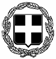 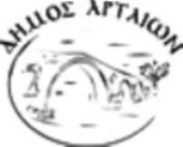 ΕΛΛΗΝΙΚΗ ΔΗΜΟΚΡΑΤΙΑ                                                      Άρτα: 10-04-2020 
ΝΟΜΟΣ ΑΡΤΑΣ                                                                           Αρ. Πρωτ.: 7295
ΔΗΜΟΣ ΑΡΤΑΙΩΝ     ΠΕΡΙΛΗΨΗ ΔΙΑΚΗΡΥΞΗΣ ΣΥΝΟΠΤΙΚΟΥ ΔΙΑΓΩΝΙΣΜΟΥ 
ΓΙΑ ΤΗΝ ΚΑΤΑΠΟΛΕΜΗΣΗ ΚΟΥΝΟΥΠΙΩΝ, ΤΡΩΚΤΙΚΩΝ ΣΕ ΚΤΙΡΙΑ ΚΑΙ ΚΟΙΝΟΧΡΗΣΤΟΥΣ ΧΩΡΟΥΣ, ΕΠΙΒΛΑΒΩΝ ΕΝΤΟΜΩΝ ΣΕ ΣΧΟΛΙΚΑ ΚΤΙΡΙΑ ΚΑΙ ΚΟΙΝΟΧΡΗΣΤΟΥΣ ΧΩΡΟΥΣΟ ΔΗΜΑΡΧΟΣ  ΑΡΤΑΙΩΝ	Διακηρύσσει συνοπτικό μειοδοτικό διαγωνισμό με σφραγισμένες προσφορές για την καταπολέμηση κουνουπιών, τρωκτικών σε κτίρια και κοινόχρηστους χώρους, επιβλαβών εντόμων σε σχολικά κτίρια και κοινόχρηστους χώρους (cpv 90922000-6, 90923000-3, 90922000-6), με κριτήριο κατακύρωσης την πλέον συμφέρουσα από οικονομική άποψη προσφορά βάσει τιμής (χαμηλότερη τιμή) για το σύνολο των εργασιών, συνολικής προϋπολογισθείσης αξίας 29.965,84 € συμπεριλαμβανομένου του ΦΠΑ. Ο διαγωνισμός θα γίνει στην αίθουσα συνεδριάσεων του Δημοτικού Συμβουλίου  του Δήμου Αρταίων στην Περιφερειακή Οδό & Αυξεντίου 3ος όροφος την Τετάρτη 22-04-2020 και ώρα 10:00 π.μ. έως 10:30 π.μ., κατά την οποία λήγει η προθεσμία παραλαβής των προσφορών και αρχίζει η διαδικασία της αποσφράγισης, ενώπιον αρμόδιας Επιτροπής. Οι προσφορές μπορεί να αποστέλλονται στην υπηρεσία με οποιοδήποτε τρόπο και παραλαμβάνονται με απόδειξη, με την απαραίτητη όμως προϋπόθεση ότι αυτές θα περιέρχονται στην υπηρεσία πριν την καταληκτική ημερομηνία και ώρα του διαγωνισμού.Αντίγραφα της διακήρυξης για τη συμμετοχή στο διαγωνισμό  και πληροφορίες γι' αυτόν παρέχονται κατά τις εργάσιμες ημέρες και ώρες, από το γραφείο Δ/νσης ανάπτυξης – Τμήμα αγροτικής ανάπτυξης του Δήμου Αρταίων, (αρμόδια υπάλληλος: Ανδρέου Μαρία, τηλ.2681362289), καθώς και από την ιστοσελίδα του Δήμου www.arta.gr.Ο ΔΗΜΑΡΧΟΣ ΑΡΤΑΙΩΝΧΡΗΣΤΟΣ Κ. ΤΣΙΡΟΓΙΑΝΝΗΣ